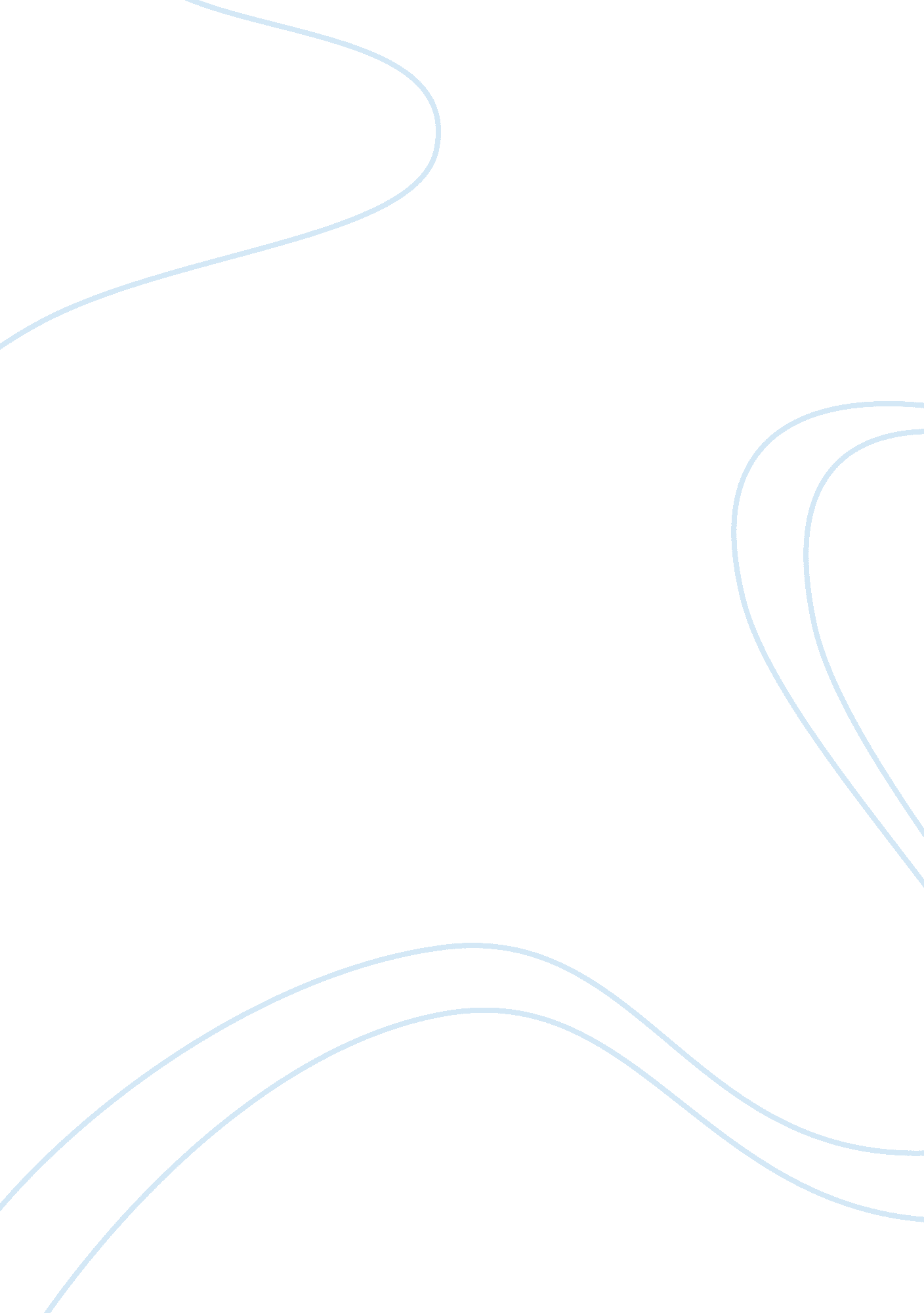 Chemistry engineeringEngineering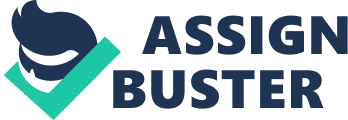 Thus, in order to achieve higher goals, the leader should rye his best to make his staff feel a strong sense of belonging by letting them in during the decision-making process. 1 seeking for advice from other people prevents dictatorship, that is to say, protects the disadvantaged team. 2. An effective leader can better motivate his team members by bringing them in the decision making. 3. Most importantly, it can maximize the group interests. Nowadays team collaboration has played a pivotal vehicle of success of an organization. An effective leader, who can help the organization achieve its goal, is urgently needed than any previous period. Some maintain that those effective leaders are supposed to make his or her employees feel being included in the decision making. Agree with this opinion for it ensures the smooth running of an organization and well motivates the group members to achieve the goal. On one hand, seeking for advice from other people prevents dictatorship, that is to say, protects the disadvantaged team and. And people's collective wisdom will help increase the effectiveness of the organization. It is known to all that the more thoughts we get, the wiser our decision can be. Also, people old contribute their unique and specific ideas to the whole group, diversifying the approaches to the problem. Nonetheless, the leader may only make choice based on his limited personal experience, which may danger the whole team, since, in the issues involving a large population, nobody can be omniscient of factors such as environmental, economical, historical problems to say something is sure to be the best. Thus, an effective leader should always ready to invite his team members to be in the decision making process. On the other hand, an effective leader can better motivate his team members y bringing them in the decision making. Most importantly, it can maximize the group interests. It is proved in the psychological experiment that when people believe they are making contributions in a process, they will be reinforced by this idea and will perform better than before. When the team members know that their words and actions will influence the outcomes of the organization's achievement, they will be proud of being part of the process and can better utilize their talent to realize their value. This point is especially explicit in the science area. Newton in the ancient times was able to discover the existence of gravity by an apple on his own. However, how could it possibly for Steven Jobs to invent Apple-series by working by himself. Thus, in order to achieve higher goals, the leader should try his best to make his staff feel a strong sense of belonging by letting them in during the decision- making process. In a word, a truly effective leader will try all means to ensure that everyone in his team is included in the decision-making process. We admit that people in various hierarchical levels may play different roles in the process, but excluding any member from decision making will be considered both dangerous and ineffective. Y Nina disagree Some people claim that spontaneously and conscientiously a sense Of belonging authoritarian leader little or no input from the rest of the group subordinate From the above discussion, For example, when Steve Jobs first put forward the idea of pad, his co- workers opposed his suggestion, saying that pad is not a computer nor a cellophane, nobody would buy it. However, Jobs insisted that pad be created and launched on to the market. Now the result is obvious. People of different gees love pad. This example best illustrates that effective leaders do not have to let subordinates feel that they are also the decision-maker. Most subordinates do not have the foresight and sagacity, the best thing for them to do is to follow their sagacious leader. 1 . There are situations where there is little time for group discussion so it is unrealistic for a leader to make others feel that they participate the decision- making processor 2. When the leader is the most knowledgeable and fissionable person in a group, it is more productive when the leader give direct instructions telling hose employees what needs to be done, when it should be done, and how it should be done. . Last but not least, if team members feel that they are also decision-makers then there is a possibility that those team members demand equal pay as the leader, or they have the delusion that they are as capable as their leader To effectively manage a team or a business, we need a leader. Some people claim that an effective leader should make his or her subordinates feel that they are also decision makers, believing that this will give them a sense of longing, which may make them work more spontaneously and conscientiously. Although there is some element of truth in the statement, I still believe that in most cases an effective leader is an authoritarian leader who make decisions independently with little or no input from the rest of the group. To begin with, there are situations where there is little time for group discussion so it is unrealistic for a leader to make others feel that they participate the decision-making process. When situation is urgent, an effective leader should have the ability and courage to make the final session. Besides, when the leader is the most knowledgeable and fissionable person in a group, it is more productive when the leader give direct instructions telling should be done. For example, when Steve Jobs first put forward the idea of pad, his co-workers opposed his suggestion, saying that pad is not a computer nor a cellophane, nobody would buy it. However, Jobs insisted that pad be created and launched on to the market. Now the result is obvious. People of different ages love pad. This example best illustrates that effective adders do not have to let subordinates feel that they are also the decision- maker. Most subordinates do not have the foresight and sagacity, the best thing for them to do is to follow their sagacious leader. Last but not least, if team members feel that they are also decision-makers leader, or they have the delusion that they are as capable as their leader. From the above discussion, we can draw the conclusion that running a company or regulating an organization is not an easy task. Sometimes leaders should let employees feel that they are involved in the decision-making recess, but in most cases, to guarantee the effective running of a company or an organization, an successful leader should have the guts and ability to make various decisions alone To put all in a nut shell play a profound role in Due to this there sis controversy From my point of view adopts advice belongingness To put this point into an actual context It is needless to say that people doing their own tasks are much more careful than doing other people's tasks. Ask 1 . First of all, making others feel that they participate in decision-making can remote the relationship between the leader and group members. 2. Secondly, it can increase the belongingness of the group if the group members feel they have been actively involved in the decision making. Leaders play a profound role in the success of any group. Due to this, the strategy of a leader is at the front-line of public debate. So there is a controversy as to whether effective leaders should let group members feel they have participated in the process of decision making or not. From my point of view, good leaders should try to make group members feel they are art of the process in decision making. My reasons and examples listed below will strengthen my point. First of all, making others feel that they participate in decision-making can promote the relationship between the leader and group members. There are many situations in which a leader adopts advice from others, or even just listens patiently to their ideas. That makes the group members feel respected, and the group members will then become closer to the leader. In this case, the work will be done much easier, since the group can work more cooperatively. For instance, I am working as a department minister in our college's Student Union. There was once a time when my group and I were designing a new website for our college. I accepted one of my team members' suggestions about a creative change, then they become more active and we worked within a good atmosphere. Secondly, it can increase the belongingness of the group if the group members feel they have been actively involved in the decision making. It is needless to say that people doing their own tasks are much more careful than doing other people's tasks. The more they feel their belongingness to a group, he better they can deal with the issues, and the better results they can achieve. 